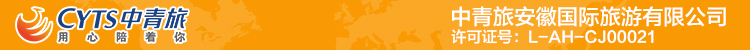 五一万众紫禁城5日游行程单行程安排费用说明其他说明产品编号AHWZBJ20240401出发地合肥市目的地北京市行程天数5去程交通高铁返程交通高铁参考航班待定待定待定待定待定产品亮点◎质为精品：0购物0暗店0自费0景交推荐◎质为精品：0购物0暗店0自费0景交推荐◎质为精品：0购物0暗店0自费0景交推荐◎质为精品：0购物0暗店0自费0景交推荐◎质为精品：0购物0暗店0自费0景交推荐D1D1行程详情家乡-北京乘高铁赴北京，抵达后接团送酒店休息。用餐早餐：X     午餐：X     晚餐：X   住宿北京酒店标间或者大床房D2D2行程详情天安门广场－故宫博物院－恭王府-前门大街-什刹海早上前往北京【天安门广场】是当今大的城市广场。天安门广场曾是封建帝王统治时代紫禁城正门外的一个宫廷广场，东、西、南三面用围墙围成一片的普通百姓的禁地。外观国家政治中心首要之地—人民大会堂、人民英雄纪念碑、国家博物馆等【毛主席纪念堂】瞻仰毛主席遗容 (温馨提示：因毛主席纪念堂更新了预约政策且限流，社会上散客都供不应求，又因旅行社接待的全国散客报名时间不同无法保证都能进入毛纪参观，所以一旦预约不到或政策性闭馆，只可观外景，请知晓)。【紫禁城-故宫】如遇周一政策性关闭，导游视情况调整行程顺序)全名北京故宫博物院，旧称为紫禁城，位于北京中轴线的中心，是中国明、清两代24位皇帝的皇家宫殿游览中轴线：午门、太和殿、乾清宫、御花园等宫廷建筑，在导游的讲解下了解帝后的生活状况…在雄伟威严的的皇家宫殿里，了解我国灿烂的历史和悠久的文化，寻找故事传说中昔日的辉煌与奢华。用餐早餐：√     午餐：√     晚餐：X   住宿北京酒店标间或者大床房D3D3行程详情升国旗-奥林匹克公园-航空博物馆-八达岭长城早上观看【升旗仪式】（温馨提示：起床较早，起床时间根据升旗时间而定）升旗是一种庄严而神圣的仪式，天安门升旗仪式更是海内外游客必去的行程之一。旭日初升，五星红旗随着国歌的奏响冉冉升起时，缅怀过去，展望未来定然有一种独特的感受。用餐早餐：√     午餐：√     晚餐：X   住宿北京酒店标间或者大床房D4D4行程详情颐和园-外观清华大学-天坛公园-圆明园早餐后乘车前往【颐和园】（约2.5小时）世界上最美丽的皇家园林（是保存最完整的一座皇行宫御苑，被誉为“皇家园林博物馆”，有山有水有画，十里青山行画里，双飞白鸟似江南的园林风光…这里是清朝五代皇帝倾心营造的皇家营苑，被世人冠以"万园之园"、"世界园林的典范"、"东方凡尔赛宫"等诸多美名。用餐早餐：√     午餐：√     晚餐：X   住宿北京酒店标间或者大床房D5D5行程详情北京-各地区乘高铁返程温馨的家用餐早餐：√     午餐：X     晚餐：X   住宿无费用包含住宿标准	酒店双标间，不提供自然单间，出现单人需游客另付房差。 住宿标准	酒店双标间，不提供自然单间，出现单人需游客另付房差。 住宿标准	酒店双标间，不提供自然单间，出现单人需游客另付房差。 费用不包含行程以外所产生的费用行程以外所产生的费用行程以外所产生的费用预订须知故宫、毛主席纪念堂每周一闭馆，我社有权调整行程，保证不减少景点！温馨提示1.行程时间安排仅供参考，具体时间安排和游览顺序可能按实际情况稍作调整。退改规则国内退改标准：以旅游合同约定为准，如按约定比例扣除的必要的费用低于实际发生的费用，旅游者按照实际发生的费用支付。保险信息《中国公民国内旅游文明行为公约》